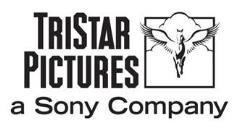 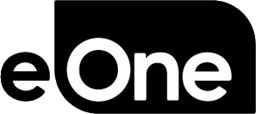 KADIN KRAL(THE WOMAN KING)Gösterim Tarihi: 14 Ekim 2022Dağıtım: TME Filmsİthalat: Sony PicturesHikaye / Story by: Maria Bello and Dana StevensSenaryo / Screenplay by:	 Dana StevensYapımcı / Produced by: Cathy Schulman, Viola Davis, Julius Tennon, Maria BelloYürütücü Yapımcı / Executive Producer: Peter McAleeseTür: Action DramaYönetmen / Directed by: Gina Prince-Bythewood			Oyuncular / Cast: Viola Davis, Thuso Mbedu, Lashana Lynch, Sheila Atim, Hero Fiennes Tiffin, John BoyegaKonu:Kral Kadın, 1800’lerde Dahomey Afrika Krallığını dünyanın şimdiye kadar hiç görmediği beceri ve vahşilikle koruyan, tamamı kadınlardan oluşan askeri alay Agojie’nin olağanüstü hikayesidir. Gerçek olaylardan esinlenen Kral Kadın, izleyiciye General Nanisca'nın (Oscar ödüllü Viola Davis) yeni nesil askerleri eğitip; onları, yaşam tarzlarını yıkmaya çalışan düşmanlarla savaşmaya hazırlarken yaşadığı duygu dolu destansı yolculuğunu sunuyor. Bazı şeyler savaşmaya değerdir…The Woman King is the remarkable story of the Agojie, the all-female unit of warriors who protected the African Kingdom of Dahomey in the 1800s with skills and a fierceness unlike anything the world has ever seen. Inspired by true events, The Woman King follows the emotionally epic journey of General Nanisca (Oscar®-winner Viola Davis) as she trains the next generation of recruits and readies them for battle against an enemy determined to destroy their way of life. Some things are worth fighting for…"Academy Award®" and/or "Oscar®" is the registered trademark and service mark of the Academy of Motion Picture Arts and Sciences.